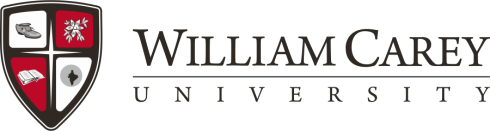 Application for DegreeB.M. — Music Therapy CertificationToday’s Date:Campus: Hattiesburg Prospective Graduate Date: Certification: YESExceptions Authorized:Applicant Signature:	  Date 	Program Advisor:	  Date 	Dean:	  Date 	Registrar:	  Date 	Last Updated 7.24.19Applied Concentration Lessons(8 Hours)MU_1301Applied Concentration Lessons(8 Hours)MU_1301Applied Concentration Lessons(8 Hours)MU_1301Applied Concentration Lessons(8 Hours)MU_2301Applied Concentration Lessons(8 Hours)MU_2301Applied Concentration Lessons(8 Hours)MU_2301Applied Concentration Lessons(8 Hours)MU_3301Applied Concentration Lessons(8 Hours)MU_3301Applied Secondary Lessons(4 hours)MU_1Applied Secondary Lessons(4 hours)MU_1Applied Secondary Lessons(4 hours)MU_1Applied Secondary Lessons(4 hours)MU_1Guitar & VoiceMTH 1001Introduction MT Older Adults MTH 2003Introduction MT Older Adults MTH 201*1Recreational MTH 2023Principles of MTMTH 3003Documentation MTH 3023MT Special Ed. Special Ed. MTH 3033MT Special Ed. Special Ed. MTH 304*1Mental Health PsychiatricMTH 4003Mental Health PsychiatricMTH 401*1  Medical MT             MTH 4023Psych. of MusicMTH 4033InternshipMTH 4972Sophomore rank student (30-59 hrs) must choose elective practica as found in course catalogue.  Must have 180 pre-internship hour prior to MTH 497. Sophomore rank student (30-59 hrs) must choose elective practica as found in course catalogue.  Must have 180 pre-internship hour prior to MTH 497. Sophomore rank student (30-59 hrs) must choose elective practica as found in course catalogue.  Must have 180 pre-internship hour prior to MTH 497. Sophomore rank student (30-59 hrs) must choose elective practica as found in course catalogue.  Must have 180 pre-internship hour prior to MTH 497. MTH ___1MTH ___1MTH ___1MTH ___1MTH ___1MTH ___1Additional Required CoursesAdditional Required CoursesAdditional Required CoursesAdditional Required CoursesWorld Drumming and CultureMHL 3162Percussion or HandbellsHandbellsMUE 3621Percussion or HandbellsHandbellsMHB 3301ImprovMUT 3102Intro Psych StatPSY 3513Abnormal PsychPSY 4103Theory IMUT 1613SS/ET IMUT 1641Theory IIMUT 1623SS/ET IIMUT1651Theory IIIMUT 1633SS/ET IIIMUT 1671Theory IVMUT 2613Theory VMUT 2623Music History IMHL 3133Music History IIMHL 3143ConductingMCC 3402EnsemblesMPE1MPE1MPE1MPE1MPE1MPE1MPE1MPE1MPE1MPE1MPE1MPE1Old TestamentREL 1013New TestamentREL 1023CompositionENG 1013ResearchENG 1023English LiteratureENG3Public SpeakingCOM 1013HistoryHIS 101/102or 102/2023HistoryHIS 101/102or 102/2023Psychology ChoicePSY, SOC, ECO, PSC, or REL(PSY preferred)3Lab ScienceBIO 2344MathematicsMAT 1313Writing IntensiveMTH 403//Fine Art AppreciationTHE 135 orART 2003DancePED 11DancePED 11  Piano ProfMUP 0000Upper LevelMU 0010Recital Jr.  MU 0010Recital ClassMUR 0010